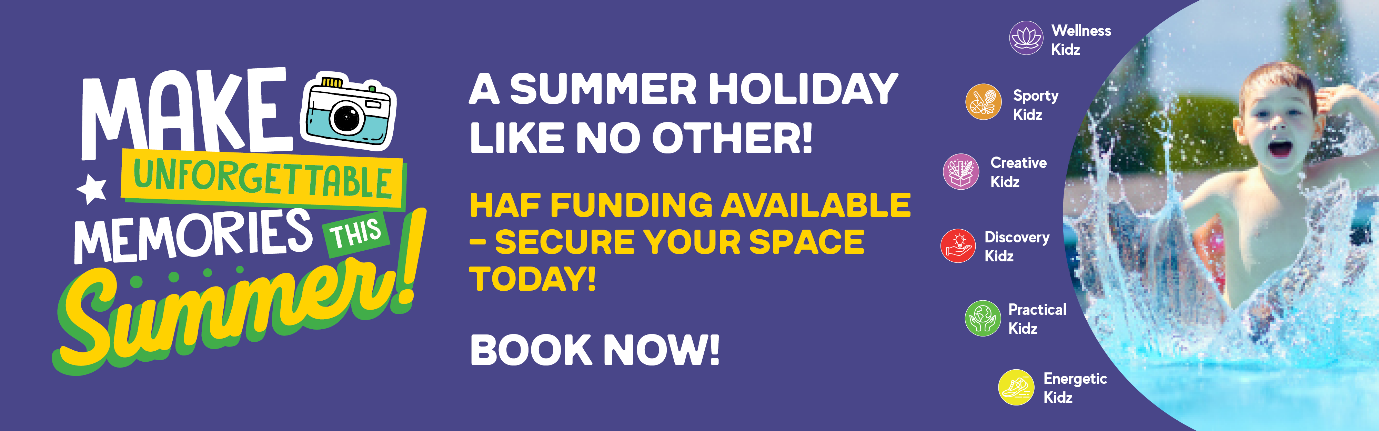 FREE SUMMER HOLIDAY CLUB SESSIONS FOR YOUR CHILDREN ON FREE SCHOOL MEALSVenue: Kingswood Active Lifestyle Centre
Dates: 25/26/27/28 July & 1/2/3/4/8/9/10/11/15/16/17/18 AugustLocal Authority: South GloucesterDear Parents/Guardians,We are delighted to have partnered with Fit for Sport and South Gloucester to offer your child a FREE place at our Fit for Sport Summer Holiday Club this coming school holiday running at: Yate Active Lifestyle CentreFit For Sport holiday camps are the perfect solution to ensure your child makes unforgettable memories with our amazing holiday experience packed full of play and adventure. With a brilliant mix of skills for sports, energising activities to get children moving, creative sessions that encourage children to express themselves and much more – ensure your child doesn’t miss a moment by securing their place today.What is the HAF Scheme?In partnership with the local authority, Fit For Sport’s; HAF programme will offer families flexible and affordable childcare solutions through active multi-activity programmes within a safe, supportive and fun environment. Children will enjoy:Staying active during the school holidaysTaking part in a wide range of enriching and engaging activities that supports their developmentEating healthy during the holidaysA safe and supportive environment where they can socialise and make new friendsHow to book?Please visit www.fitforsport.co.uk & select book now  Add your HAF Holiday Camp location as a centre  Add your child(ren) to the Fit For Sport account before attempting to make a booking  Ensure all the Consent questions, Collector, Emergency Contacts and Doctor details are added.  After this click on 'Book Activity' and select the ‘Holiday Activity Fund (HAF) Summer Camp 22 ONLY.’ - this will ensure your booking is free.  Select the dates you wish to book  Enter FSMHAFSUMK22 at checkout HAF Funded Holiday Camps - Fit For Sport - A Journey to an Active Life Who to expect at Fit For Sport Holiday CampsFit For Sport Holiday Camps run every school holiday at over 100 venues across the country. For 30 years, experienced their teams have been running multi activity holiday childcare for children aged 4-12, making Fit For Sport the UK’s leading provider of fun-filled Holiday Camps. Fit For Sport’s pulse raising activity programme, full of enriching activities throughout the holiday that aim to add a depth and richness to children’s learning beyond their school curriculum. Their Whole of Child programme ensures that no day is ever the same! As well as delivering your children’s favourite activities, look out for brand new ‘WOW’ activities landing at your local holiday club this Summer! All Energy Kidz activities are underpinned by six engaging activity categories: Super Sports, Fit Factor, Thrive Time, Wellness Zone, Learn Zone & Creative Zone.For further information please visit www.fitforsport.co.uk, call their friendly bookings team on 020 8742 4990 or email enquiries@fitforsport.co.uk. For safe practice information and Parent FAQ’s please visit www.fitforsport.co.uk.Thanks,Head Teacher